Early Voting for the May 7th Special/Joint election is as follows:Monday, April 25th & Tuesday, April 26th – 7:00am – 7:00pmWednesday, April 27th thru Friday, April 29th – 8:00am – 5:00pmMonday, May 2nd & Tuesday, May 3rd – 8:00am – 5:00pmElection day is Saturday, May 7th 7:00am – 7:00pm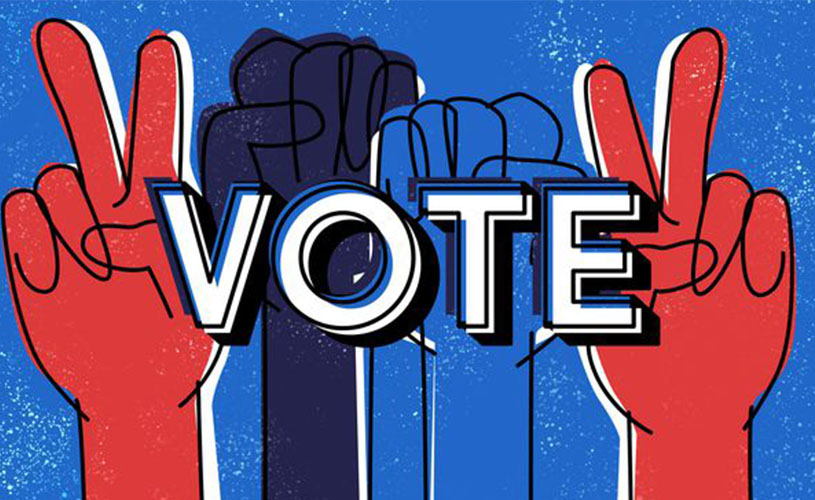 ELECTION DAY LOCATIONS: PRECINCTS VOTE AT ANY FOURLAMAR COUNTY ANNEX – 231 LAMAR AVE. PARIS, TX 75460OAK PARK UMC – 2515 BONHAM ST. PARIS, TX 75460RAMSEUR BAPTIST CHURCH – 3400 LAMAR AVE. PARIS, TX 75460CALVARY UMC – 3105 LAMAR AVE. PARIS, TX 75460